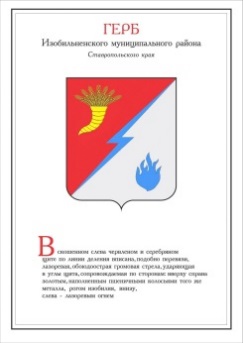 ДУМА ИЗОБИЛЬНЕНСКОГО городского округаСТАВРОПОЛЬСКОГО КРАЯПЕРВОГО СОЗЫВАРЕШЕНИЕ17 августа 2018 года              г. Изобильный                                      №168О внесении изменения в пункт 5 Положения о комиссии по соблюдению требований к служебному поведению муниципальных служащих, замещающих должности муниципальной службы в органах местного самоуправления Изобильненского городского округа Ставропольского края и урегулированию конфликта интересов на муниципальной службе, утвержденного решением Думы Изобильненского городского округа Ставропольского края от 20 февраля 2018 года №98В соответствии с пунктом 7 Положения о комиссиях по соблюдению требований к служебному поведению федеральных государственных служащих и урегулированию конфликта интересов, утвержденного Указом Президента Российской Федерации от 1 июля 2010 года №821, постановлением Губернатора Ставропольского края от 30 августа 2010 года №449 «О комиссиях по соблюдению требований к служебному поведению государственных гражданских служащих Ставропольского края и урегулированию конфликта интересов», пунктом 47 части 2 статьи 30 Устава Изобильненского городского округа Ставропольского краяДума Изобильненского городского округа Ставропольского краяРЕШИЛА:1. Внести в пункт 5 Положения о комиссии по соблюдению требований к служебному поведению муниципальных служащих, замещающих должности муниципальной службы в органах местного самоуправления Изобильненского городского округа Ставропольского края и урегулированию конфликта интересов на муниципальной службе, утвержденного решением Думы Изобильненского городского округа Ставропольского края от 20 февраля 2018 года №98, изменение, дополнив его после слов «персональный и количественный состав комиссии» словами «, порядок ее работы».2. Настоящее решение вступает в силу со дня его официального опубликования.Председатель Думы Изобильненского городского округа Ставропольского края А.М. РоговИсполняющий обязанности Главы Изобильненского городского округа Ставропольского края первый заместитель главы администрации Изобильненского городского округа Ставропольского края                    В.В. Форостянов